青森県景気ウォッチャー調査（平成20年1月期）調査期間	平成２０年１月４日～１月１７日	回答率９９％景気現状判断DI・先行き判断DIの推移100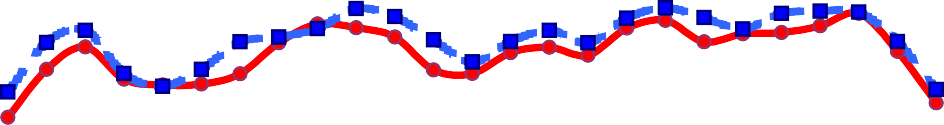 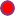 良くなっている↑↑ 変わらない↓↓ 悪くなっている0平成20年1月青森県企画政策部統計分析課青森県景気ウォッチャー調査について１．調査の目的統計データには表れないきめ細かな生活実感のある情報を収集し、県内景気動向判断の基礎資料とする。２．調査の実施概要（１）調査の範囲県内を東青地区、津軽地区、県南地区、下北地区の４地区に分け、各地域における経済活動の動向を敏感に観察できる業種の中からおよそ３０業種を選定し、そこに従事する１００名を調査客体とする。地域別・分野別の客体数（２）調査事項①	３か月前と比べた景気の現状判断とその理由②	３か月後の景気の先行き判断とその理由（参考） 景気の水準判断（３）調査期日等四半期に一度（１月、４月、７月、１０月）実施し、翌月初旬に公表。３．ＤＩの算出方法５段階の判断にそれぞれ以下の点数を与え、これらに各判断の構成比（％）を乗じて、ＤＩを算出する。（本調査についてのお問い合わせ先）〒030-8570	青森県企画政策部統計分析課 統計情報分析グループＴＥＬ	017-734-9165（直通）又は017-722-1111（内線2189） ＦＡＸ	017-734-8038-1-１．結果概要（１）３か月前と比べた景気の現状判断ＤＩ（２）３か月後の景気の先行き判断ＤＩ２．県全体の動向（１）３か月前と比べた景気の現状判断①ＤＩ②回答別構成比（％）（２）３か月後の景気の先行き判断①ＤＩ②回答別構成比（％）３．地区別の動向（１）３か月前と比べた景気の現状判断＜東青地区＞①ＤＩ②回答別構成比（％）＜津軽地区＞①ＤＩ②回答別構成比（％）＜県南地区＞①ＤＩ②回答別構成比（％）＜下北地区＞（参考）①ＤＩ②回答別構成比（％）（２）３か月後の景気の先行き判断＜東青地区＞①ＤＩ②回答別構成比（％）＜津軽地区＞①ＤＩ②回答別構成比（％）＜県南地区＞①ＤＩ②回答別構成比（％）＜下北地区＞（参考）①ＤＩ②回答別構成比（％）４．判断理由（１）景気の現状判断理由（２）景気の先行き判断理由５．参考（参考１）景気の現状判断①ＤＩ②回答別構成比（％）③地区別ＤＩ(参考２） その他自由意見地区対  象  地 域調調査 客査 客体数数地区対  象  地 域合計家計家計企業企業企業雇用東青青森市とその周辺部3023234443津軽弘前市、黒石市、五所川原市とその周辺部3022226662県南八戸市、十和田市、三沢市とその周辺部3021217772下北むつ市とその周辺部10991110計計計10075751818187評 価良 く な っ てい るや や良 く な っ てい る変 わ ら な いや や悪 く な っ てい る悪 く な っ てい る点 数10 . 7 50 . 50 . 2 50① 県全体の動向前期調査と比べると、「変わらない」が２５．３ポイント減少し、「やや悪くなっている」が16.1  ポイント、「悪くなっている」が１３．１ポイント増加したことにより、全体では１１．６ポイント減の３０．１となり、2 期連続で横ばいを示す５０を下回った。判断理由をみると、一部において客数の増加があったという声がみられるが、原油価格の高騰による原料費等の値上げが企業収益を圧迫している、ガソリン・灯油価格の高騰や商品の値上げなどで消費者の買い控えがみられるという意見が多かった。② 分野別の動向前期調査と比べて、家計関連で９．１ポイント減、企業関連で１９．４ポイント減、雇用関連で１７．９ポイント減と、全ての分野においてポイントが減少した。③ 地区別の動向前期調査に比べて、全ての地区においてポイントが減少し、全地区において横ばいを示す５０ を下回った。① 県全体の動向前期調査と比べると、「変わらない」が２０．２ポイント減少し、「やや悪くなる」が１８．２ポイント、「悪くなる」が９．１ポイント増加したことにより、全体では前期を１０．８ポイント下回る３３．１となり、２期連続で横ばいを示す５０を下回った。判断理由を見ると、卒業・入学期の需要に期待する声がみられるが、原油価格の高騰が続くことによる収益環境の悪化や所得が増えない中での物価上昇に対する消費者の生活防衛の高まりなどにより、先行きに不安を感じている声が多くみられた。② 分野別の動向前期調査に比べて、家計関連で９．１ポイント、企業関連で１８．０ポイント、雇用関連で１０．７ポイント減少した。③ 地区別の動向前期調査に比べて、全地区においてポイントが減少し、全ての地区で横ばいを示す５０を下回った。ｎ= 99ｎ= 99ｎ= 99平成１９年１月平成１９年４月平成１９年７月平成１９年１０月平成２０年１月合	計合	計合	計46.047.450.341.730.1家計関連家計関連45.345.550.039.530.4小売49.243.345.838.826.7飲食41.743.250.029.233.3サービス43.347.154.846.330.6住宅41.754.250.033.345.0企業関連企業関連50.052.851.450.030.6雇用関連雇用関連42.953.650.042.925.0平成１９年１月平成１９年４月平成１９年７月平成１９年１０月平成２０年１月良くなっている0.01.00.00.00.0やや良くなっている13.115.324.213.19.1変わらない60.662.254.549.524.2やや悪くなっている23.215.319.228.344.4悪くなっている3.06.12.09.122.2ｎ 99ｎ 99ｎ 99平成１９年１月平成１９年４月平成１９年７月平成１９年１０月平成２０年１月合	計合	計合	計50.350.850.543.933.1家計関連家計関連50.749.051.042.233.1小売51.745.048.341.424.2飲食45.845.552.131.337.5サービス51.054.854.848.139.8住宅54.250.045.841.740.0企業関連企業関連52.856.947.248.630.6雇用関連雇用関連39.353.653.650.039.3平成１９年１月平成１９年４月平成１９年７月平成１９年１０月平成２０年１月良くなる0.00.01.00.00.0やや良くなる17.221.422.215.28.1変わらない68.762.257.654.534.3やや悪くなる12.114.316.221.239.4悪くなる2.02.03.09.118.2ｎ= 30ｎ= 30ｎ= 30平成１９年１月平成１９年４月平成１９年７月平成１９年１０月平成２０年１月合	計合	計合	計44.046.749.241.730.0家計関連家計関連45.546.747.840.230.4小売50.044.444.438.925.0飲食50.058.350.033.325.0サービス37.544.452.844.433.3住宅50.050.037.537.550.0企業関連企業関連43.850.050.056.331.3雇用関連雇用関連33.341.758.333.325.0平成１９年１月平成１９年４月平成１９年７月平成１９年１０月平成２０年１月良くなっている0.00.00.00.00.0やや良くなっている10.310.020.010.06.7変わらない62.170.056.756.730.0やや悪くなっている20.716.723.323.340.0悪くなっている6.93.30.010.023.3ｎ= 30ｎ= 30ｎ= 30平成１９年１月平成１９年４月平成１９年７月平成１９年１０月平成２０年１月合	計合	計合	計45.040.046.734.228.3家計関連家計関連44.336.447.731.830.7小売50.027.841.727.825.0飲食41.733.341.725.050.0サービス40.646.956.340.628.1住宅37.537.550.025.037.5企業関連企業関連45.845.850.037.525.0雇用関連雇用関連50.062.525.050.012.5平成１９年１月平成１９年４月平成１９年７月平成１９年１０月平成２０年１月良くなっている0.00.00.00.00.0やや良くなっている10.06.716.70.010.0変わらない63.360.060.053.320.0やや悪くなっている23.320.016.730.043.3悪くなっている3.313.36.716.726.7ｎ= 29ｎ= 29ｎ= 29平成１９年１月平成１９年４月平成１９年７月平成１９年１０月平成２０年１月合	計合	計合	計47.557.153.450.037.1家計関連家計関連45.255.353.847.537.5小売47.258.352.850.036.1飲食33.337.550.041.741.7サービス50.050.054.250.035.7住宅37.575.062.537.550.0企業関連企業関連53.660.750.057.135.7雇用関連雇用関連50.062.562.550.037.5平成１９年１月平成１９年４月平成１９年７月平成１９年１０月平成２０年１月良くなっている0.03.60.00.00.0やや良くなっている20.035.734.531.013.8変わらない50.050.044.837.931.0やや悪くなっている30.07.120.731.044.8悪くなっている0.03.60.00.010.3ｎ= 10ｎ= 10ｎ= 10平成１９年１月平成１９年４月平成１９年７月平成１９年１０月平成２０年１月合	計合	計合	計50.045.055.040.015.0家計関連家計関連47.244.452.838.913.9小売50.041.741.741.78.3飲食41.741.758.316.716.7サービス50.050.058.358.316.7住宅-----企業関連企業関連75.050.075.050.025.0雇用関連雇用関連-----平成１９年１月平成１９年４月平成１９年７月平成１９年１０月平成２０年１月良くなっている0.00.00.00.00.0やや良くなっている10.00.030.010.00.0変わらない80.080.060.050.00.0やや悪くなっている10.020.010.030.060.0悪くなっている0.00.00.010.040.0ｎ= 30ｎ= 30ｎ= 30平成１９年１月平成１９年４月平成１９年７月平成１９年１０月平成２０年１月合	計合	計合	計44.849.249.242.533.3家計関連家計関連45.547.848.941.335.9小売52.844.450.047.230.6飲食41.750.050.033.333.3サービス37.552.847.236.141.7住宅50.037.550.050.037.5企業関連企業関連56.356.356.350.025.0雇用関連雇用関連25.050.041.741.725.0平成１９年１月平成１９年４月平成１９年７月平成１９年１０月平成２０年１月良くなる0.00.03.30.00.0やや良くなる13.826.716.713.36.7変わらない58.646.756.756.736.7やや悪くなる20.723.320.016.740.0悪くなる6.93.33.313.316.7ｎ= 30ｎ= 30ｎ= 30平成１９年１月平成１９年４月平成１９年７月平成１９年１０月平成２０年１月合	計合	計合	計53.349.250.842.530.8家計関連家計関連53.445.551.139.829.5小売52.841.750.036.119.4飲食50.041.758.325.050.0サービス56.350.053.150.031.3住宅50.050.037.537.537.5企業関連企業関連54.262.545.845.833.3雇用関連雇用関連50.050.062.562.537.5平成１９年１月平成１９年４月平成１９年７月平成１９年１０月平成２０年１月良くなる0.00.00.00.00.0やや良くなる16.713.320.016.76.7変わらない80.073.366.746.730.0やや悪くなる3.310.010.026.743.3悪くなる0.03.33.310.020.0ｎ= 29ｎ= 29ｎ= 29平成１９年１月平成１９年４月平成１９年７月平成１９年１０月平成２０年１月合	計合	計合	計50.852.750.948.336.2家計関連家計関連51.252.652.546.335.0小売50.047.247.240.622.2飲食41.737.550.041.741.7サービス53.662.562.557.146.4住宅62.562.550.037.550.0企業関連企業関連50.050.042.953.632.1雇用関連雇用関連50.062.562.550.062.5平成１９年１月平成１９年４月平成１９年７月平成１９年１０月平成２０年１月良くなる0.00.00.00.00.0やや良くなる20.025.031.017.213.8変わらない63.360.744.862.134.5やや悪くなる16.714.320.717.234.5悪くなる0.00.03.43.417.2ｎ= 10ｎ= 10ｎ= 10平成１９年１月平成１９年４月平成１９年７月平成１９年１０月平成２０年１月合	計合	計合	計55.055.052.540.030.0家計関連家計関連55.652.852.841.730.6小売50.050.041.741.725.0飲食50.050.050.025.025.0サービス66.758.366.758.341.7住宅-----企業関連企業関連50.075.050.025.025.0雇用関連雇用関連-----平成１９年１月平成１９年４月平成１９年７月平成１９年１０月平成２０年１月良くなる0.00.00.00.00.0やや良くなる20.020.020.010.00.0変わらない80.080.070.050.040.0やや悪くなる0.00.010.030.040.0悪くなる0.00.00.010.020.0現状分野地区業種理由やや良くなっている家計東青観光名所等お客様が増えてきているのが実感できる。日本のお客様もそうだが、海外のお客様の伸び率が高い。やや良くなっている家計東青パチンコ年末年始の一時的なものかもしれないがやや好転している。やや良くなっている家計津軽スナック客数が増えてきている。やや良くなっている家計津軽都市型ホテル当社に限れば利用客が増え、賑やかだ。やや良くなっている家計県南レストラン今まで販売していなかった、単価の高い商品が売れたため。やや良くなっている家計県南家電量販店初売りのお客様の来店数増加。やや良くなっている企業県南経営コンサルタント雇用が安定してきていることと、全体のムードが良くなってきているから。大企業は下向き気味になっているのか？やや良くなっている企業県南食料品製造注文量が増えている。変わらない家計東青百貨店3ヶ月前に比べ、維持しているとは思われるが、所得・収入の使い方については明らかに変化が起きているようです。生活必需品最優先の配分か。変わらない家計東青コンビニガソリン高に加え、カップラーメン等の日常の食品の値上げが相次ぎ、消費を控えるお客様が増えている為。変わらない家計東青家電量販店原油価格高騰とそれに係わる商品の値上げが家計にはダブルで影響を及ぼし、お客様の足が遠のいている。変わらない家計東青住宅建設販売特別動きはなく、住宅における金利（ローン）、税制、単位など横ばいであるため。変わらない家計東青競輪場入場者と売上げは横バイ状態。変わらない家計東青一般飲食店物価高変わらない家計津軽家電量販店年末も盛り上がりがなく、いつもの月と変わらない。変わらない家計津軽美容院油の値段に警戒心が強い。特に冬は！変わらない家計県南タクシー①際立って景気がいいような業種が見当たらない。②年末年始のお客様が非常に少なかった。変わらない家計県南商店街クリスマスや元旦～2日の初売の福袋などは例年どおり行列ができ、賑わっている。変わらない家計県南パチンコ景気の良くなっている職種もあり、悪くなったままの職種もあり、平均すれば現時点では3ヶ月前とあまり変わらないと思える。変わらない家計県南観光名所等今までは売上が上がっていましたが、新しい年になり、材料費の値上げに伴い、商品の値上げを考えている会員も多いようです（または、内容量を少なくする）。それが、どう影響する か、わかりません。現状分野地区業種理由変わらない家計県南設計事務所誰に会っても皆一様に景気が悪い話しかしない。行政で景気対策しなければ見込なし。変わらない家計県南衣料専門店変わらず良くないと思います。他店が閉店するというのは、聞こえてきますが、良い話は聞こえません。変わらない企業東青建設景況は総じて上向きといえようが、建設業にあっては、官公需逓減などの構造的要因に、建築規制強化に伴う住宅着工急減という要素も加わって先行きが不透明となった。変わらない企業津軽経営コンサルタント年末の売上が思ったほど上がっていない。変わらない企業県南電気機械製造旧型製品は原材料の値上げで苦しくなっているものの、最近発売になった新製品は順調に受注を増やしているから。変わらない雇用東青人材派遣日本の景気は既に減速局面に入ったとのこと。本県を素通り し、何の恩恵もなかった。残ったのは増税と物価の高騰だけである。やや悪くなっている家計東青レストラン1月・2月は例年通り、年末のギャップがあると思う。やや悪くなっている家計東青乗用車販売去年に比べて来店客が少ない。新車の話が出ない。やや悪くなっている家計東青美容院原油の値上げなどの原因により美容室に来ることを少しガマンする人が多くなるのでは・・・。やや悪くなっている家計東青都市型ホテル原油高により仕入の高騰、経費の増加が収益を圧迫している。生活に直接ダメージを与えている。やや悪くなっている家計東青商店街相次ぐ郊外店の影響で苦戦を強いられている。やや悪くなっている家計東青卸売業値上がり商品が続出し、消費者の買い控えがでてきている。やや悪くなっている家計東青旅行代理店冬期間は旅行に出掛ける方が少なく、当社商品が売れていない。やや悪くなっている家計東青ガソリンスタンド燃料油の高騰により消費へのためらいが増幅する。やや悪くなっている家計津軽設計事務所アメリカの経済、特にサブプライムローン等の影響で株価が下落し、先行きに不安感が強くなっています。やや悪くなっている家計津軽観光名所等ガソリン、生活関連物資の値上がり。首都圏と地方の格差（所得）。やや悪くなっている家計津軽旅行代理店どの業種にも共通の問題点である原油の高騰に関連しての経費の高止まりがある。やや悪くなっている家計津軽百貨店衣料品全般の販売不振、特に単価の高いコート類が不振。ま た、ジャケットやスカートなどの主要な商品の売れ行きも鈍 い。ついで買いや衝動買いは避け、ぜいたく品や不要の品物は買わないというような消費意識を強く感じる。やや悪くなっている家計津軽卸売業企業の倒産情報など。やや悪くなっている家計津軽パチンコ原油高によりガソリン・灯油の出費が多く、外出を控えている傾向にあるようだ。やや悪くなっている家計津軽スーパー原油高騰の為かそれに関連する物の値上げ等などでお客様が買い控えたり、戸惑ったりしているように見られます。現実、年末年始の売れる商品（際物）が一部変わってきています。現状分野地区業種理由やや悪くなっている家計津軽商店街中央の好景気が地方には波及していないように感じられる。当商店街の来街者数からみても昨年度対比減少している。各店舗の売上及び当会のポイント事業売上からも景気は上向いていない。やや悪くなっている家計津軽衣料専門店灯油はじめ物価の値上げ、それに伴う心理的作用。やや悪くなっている家計津軽タクシー本来繁忙期にもかかわらず、タクシー乗客の減りが見られる。やや悪くなっている家計県南スーパーお客様心理は現在、灯油・ガソリンの値上がりに対し防衛本能が高まっている。余計なものは買わない傾向になってきていると思います。やや悪くなっている家計県南観光型ホテル・旅館ガソリン、重油価格の上昇による直接的・間接的影響。やや悪くなっている家計県南一般小売店ガソリン・灯油の値上がりによる全般的買い控え。（生活防衛）やや悪くなっている家計県南コンビニさまざまな商品の価格高騰により、消費者購買頻度の減少が目立つ。目的買いの傾向が大きいのでは！！やや悪くなっている家計県南スナック街の人通りが少なくなった。やや悪くなっている家計県南ガソリンスタンド銀行の人と話してもそのように感じているようだ。やや悪くなっている家計県南一般飲食店昨年の12月は過去の例を見ても類をみない悪さであり、それが今年になっても良くなる様子が感じられない。やや悪くなっている家計県南旅行代理店特に建設業関連はあちこちから大変だ、資金繰りにも影響してきているという声が聞かれる。倒産が増えてくるのではない か。やや悪くなっている家計県南卸売業物価が上がり、収入が増えない状況下にあり、個人消費が弱い。やや悪くなっている家計県南美容院来店回数が減っている。来店期間が長くなっている。やや悪くなっている家計下北レストラン温暖化による干ばつ、洪水、世界各国で農作物の被害。我々の生活に悪影響を、景気は悪くなっている。やや悪くなっている家計下北スーパー価格のアップが目立ち、食品、衣料とも前年クリアが非常に難しくなっております。やや悪くなっている家計下北ガソリンスタンド原油価格の高騰による物価の上昇が確実に会社の経費や家計を圧迫していると思われるため。やや悪くなっている家計下北スナック新年に入っても低調です。やや悪くなっている家計下北タクシー石油の高騰による全ての生活物資の値上げがかなり消費へ悪影響となったと考えられる。夏場迄良かった営業収入も秋から冬にかけかなり下がってきている。やや悪くなっている企業東青経営コンサルタント建設業の不振、特に住宅建設の不振は関連業界にまで影響が見られる。家電、自動車の一部に増加が見られたものの年末の個人消費は低調であった。やや悪くなっている企業東青食料品製造原油高騰の影響により、燃料費、包装資材、原料が値上がり し、メーカーとしては商品の品質保持のために受け入れざるを得ない状況です。その分を売価に転嫁できない場合、収益を大きく圧迫します。現状分野地区業種理由やや悪くなっている企業東青広告・デザイン先行き不安からか、予算の削減・縮小が止まらない。やや悪くなっている企業津軽広告・デザイン見積り依頼件数が減少している。やや悪くなっている企業津軽電気機械製造原材料や梱包材の値上がりで利益が減少しているため。やや悪くなっている企業県南飲料品製造11月、12月と出荷の最盛期を迎えたが、出荷の盛り上がりにかけ、また、販売店の商品回転も悪いようである。やや悪くなっている企業県南紙・パルプ製造原燃料価格の上昇が続き、企業収益を圧迫している。やや悪くなっている企業下北食料品製造年末年始の消費者の買物動向が守りに入っている。やや悪くなっている雇用津軽人材派遣生活に直接影響を及ぼす灯油、ガソリン価格の高騰が影響すると思う。特に本県のような寒冷地では、ほとんどの家庭で冬場の暖房を石油に依存しており、石油価格の高騰をまともに受ける格好になる。一方、所得は増える傾向がなく、石油高騰の影響で少なからず消費者の消費額は減ることでしょう。やや悪くなっている雇用県南新聞社求人広告料金の値上げによる。悪くなっている家計東青スーパーガソリン、灯油の高騰及び食品等の生活必需品の値上げ。悪くなっている家計東青タクシー求人率の低さ、賃金の低さ、夏冬とも一時金ナシ！の話題が多い。原油高による灯油代の高騰。本県にあっては不景気の底に着地することがあるのか？今もこの先も光が見えない。悪くなっている家計東青観光型ホテル・旅館原油価格の高騰に伴い物価が上昇、灯油・ガソリン・食品とあらゆるものが値上がりと、生活を圧迫して、私どものようなレジャー・観光を自粛しているようで、宴会・宿泊が減少している。悪くなっている家計東青スナック相変わらず景気が悪い。悪い今の状態が普通なのか全く解りません。苦しいの一言です。毎日同業者からの苦情があり、お互い悩んでます。悪くなっている家計東青一般小売店灯油・食品等の値上げ。悪くなっている家計東青衣料専門店油の値上がりによる「生活防衛」の意識が働いている。明らかに消費者の「買い控え」がみられる。悪くなっている家計津軽一般飲食店メーンストリートの人通りが少ないです。悪くなっている家計津軽観光型ホテル・旅館各種の値上がりが続き、消費者の生活に対する不安もあり、浪費をしなくなっている。予約も昨年の３分の1に激減している。悪くなっている家計津軽ガソリンスタンド石油製品の値上がりで消費意欲が減退し、売上げが落ちている。悪くなっている家計津軽一般小売店売上げ前年比からみて非常に悪い状況にあるため。悪くなっている家計県南百貨店昨年末から続く物価の高騰に対する消費者の心理、引き続く将来への不安などにより、買上単価は下降ぎみ。悪くなっている家計下北一般小売店原油高の影響がやはり出てきた様子です。衣料品にまわすお金が減ってきている様です。肌着、くつ下の売上は横ばいです が、上着類が大幅に落ち込んでます。現状分野地区業種理由悪くなっている家計下北都市型ホテル原油高騰のため、いろいろな方面で価格上昇している。悪くなっている家計下北一般飲食店毎年のことですが、だんだん売上げが落ちております。今年に入って1月2日と3日営業しましたが、去年の当日よりまたまた落ちております。悪くなっている家計下北コンビニ例年に比べて客数、客単価が落ちている。給料は全然上がら ず、灯油等の経費だけが上がっていて、コンビニ等で買い物をしない。悪くなっている企業津軽食料品製造石油製品はもとより値上げ攻勢の中で財布のヒモは固くなる一方である。悪くなっている企業県南建設あっちこっちで「あの会社があぶない、苦しい様だ」という声が非常に多くなっている。悪くなっている企業県南広告・デザイン景気回復が見込めるどころか紙（仕入）の価格が上がり、ますます利益率が悪くなっている。悪くなっている雇用東青新聞社求人広告県外の自動車関連の期間工の求人広告はあるが、地元の求人広告、営業広告も鈍い動きが続いている。悪くなっている雇用津軽新聞社求人広告様々な会合での情報交換の場においても「厳しさが増している」との悲観的な声が多く聞かれる。先行き分野地区業種理由やや良くなっている家計東青観光名所等観光業として4月からはオンシーズンとなるが、予約状況もまずまず良く、期待ができる。やや良くなっている家計東青パチンコ公共事業が多少増えそう。やや良くなっている家計津軽都市型ホテル4月は新年度。季候も良くなるし意欲も向上する。やや良くなっている家計津軽スナック昨年のお正月にくらべると今年のお正月のお客様数が多かった。だから今年は少し良い年になるのではないか？やや良くなっている家計県南美容院ガソリン価格の安定と、国民の立場に近づく政策の効果期待。卒業・入学期の需要の対応。やや良くなっている家計県南パチンコ格差が開いていくので、平均すれば徐々に良くはなっていくと思う。ただ、悪くなっていく職種、業種はこれから更に悪く なっていくと思える。やや良くなっている企業県南経営コンサルタント雇用が安定してきていることと、全体のムードが良くなってきているから。大企業は下向き気味になっているのか？変わらない家計東青スナックお客様のお話をうかがい、何一つ良いお話はありません。今年からは何から何まで値上げですし、どうなる事やら、毎日不安です。それなりに頑張るしかないかなと思っておりますが・・・。変わらない家計東青百貨店景気が好転する兆しは見られない。現状維持が精一杯ではないか。変わらない家計東青競輪場景気が上昇する要素が見られない。変わらない家計東青旅行代理店昨年暮れまでは高額商品が売れていたので、今年春頃からは再び売れ出すと思っている。変わらない家計東青観光型ホテル・旅館春に向けて桜（花見）や県外からの観光客が増えると思いますが、具体的な動きがなく、先行きが不安である。変わらない家計東青コンビニ生活費を押さえるにも限界があるとお客様のため息がよく聞こえます。本当に今年の寒さも厳しいですが、更に生活も厳し い。変わらない家計東青美容院年が変わりお客様も良い年になる期待感はありますが、様々な値上げ感を感じているお客様もいるのではないか。変わらない家計東青衣料専門店悲観的な見通しを言わざるを得ない。郊外に競合店が出店し、本来であれば価格が下がり、消費意欲が向上するのが、逆に市場が分散化し、価格高騰による買い控えがみられる。変わらない家計東青乗用車販売必要以外のものの購入が少ないと思う。変わらない家計津軽百貨店ガソリンや石油の高騰、株価低迷など、消費意欲を減退させる材料が多く、今後も生活防衛意識が強くなると思われる。変わらない家計津軽旅行代理店全般的には悪くなっていると思うが、幸いに当地方のりんごの販売実績が良い傾向である為。変わらない家計県南一般飲食店家計を圧迫する材料（油が高騰）、商店を圧迫する原材料の値上げなど消費がどんどん減少する傾向が見られ、さらに景気が冷え込むように感じられる。先行き分野地区業種理由変わらない家計県南観光型ホテル・旅館原油価格の不透明感。変わらない家計県南レストラン今以上の集客の見込める要因が見当たらないため。変わらない家計県南タクシー世の中総値上げブームで、自分の生活防衛に腐心している。変わらない家計県南設計事務所中央の好景気に「かげり」が見られる。地方には好景気は来なかった。変わらない家計下北スナックバブル以降毎年売上げダウンです。この傾向は変わらず。変わらない家計下北都市型ホテルまだ、冬期間中で集客が望めない。変わらない家計下北ガソリンスタンド石油製品の高騰はまだ続くと思われるし、景気が良くなる要素が全くといってよいほど見当たらないため。変わらない家計下北一般小売店灯油を使わなくなる5月くらいまでは、財布に余裕は出てこないのでは？変わらない企業東青建設景況は総じて上向きといえようが、建設業にあっては、官公需逓減などの構造的要因に、建築規制強化に伴う住宅着工急減という要素も加わって先行きが不透明となった。変わらない企業津軽広告・デザイン見込み工事物件数が増えていない。変わらない企業津軽食料品製造原油が下がらない限り現状維持である。変わらない企業県南食料品製造注文、取引が増える一方で製造原価が素材高で上昇すると思われ、良い面・悪い面ともに有る為。変わらない企業県南電気機械製造輸出品が多いのですが、サブプライムローン関係で欧米が弱くなってくるのと、中国含む東アジアの好調を足して、当社の仕事全体としては今と変わらないと考えます。変わらない雇用津軽新聞社求人広告しばらくは「良くなる」と思われる材料も無く、見通しは暗い。やや悪くなっている家計東青レストランまだ、なんとも言えないが、まわりを見ていると、悪くなっているのでは・・・。やや悪くなっている家計東青スーパー悪くなっていると答えるべきと判断するが、回復傾向に期待する。やや悪くなっている家計東青一般飲食店原油の値上がり。やや悪くなっている家計東青都市型ホテル現在の状況がいつまで続くのか先が読めないし見えない。やや悪くなっている家計東青住宅建設販売今後、原油高騰による影響で建材等値上げラッシュとなり需要にひびくため。やや悪くなっている家計東青卸売業消費者の生活防衛。やや悪くなっている家計東青家電量販店物価だけ上がり、収入は変わらない。（税金等が上がり、減っていることもあり）先行きが不安。ますます買物を控えるのでは。やや悪くなっている家計津軽観光名所等ガソリン、生活関連物資の値上がり。首都圏と地方の格差（所得）。先行き分野地区業種理由やや悪くなっている家計津軽一般飲食店ガソリン・灯油が値上がりしている現在、家庭で控えるのは外食です。やや悪くなっている家計津軽乗用車販売ガソリン価格の高騰、物価の上昇等。やや悪くなっている家計津軽卸売業さらなる公共事業・公共工事の減少予定から。やや悪くなっている家計津軽衣料専門店株価の急落、アメリカ景気の減速。やや悪くなっている家計津軽タクシー原油価格が高止まりし、先行きが不透明で見通せない。やや悪くなっている家計津軽設計事務所政府の発表しかり、原油高しかりで地方の人々が格差を肌で感じています。一部のごく少数の企業しかもうかっていないのに経済が上向きと発表し続けていた政府の特に政治家の考え方が理解できない。やや悪くなっている家計津軽パチンコ雪国では冬季の雪対策（除雪、灯油代等）が切実である。やや悪くなっている家計津軽家電量販店本格的な冬場を迎え、ガソリン・灯油等の値上げはいろいろな面で影響があり、景気が良くなるとは思われない。やや悪くなっている家計県南観光名所等お正月にお金を使いすぎて、サイフのヒモが固くなると思う。やや悪くなっている家計県南一般小売店ガソリン・灯油の値上がりによる全般的買い控え。（灯油タンクからの抜き取り事件もニュースをにぎわしている）やや悪くなっている家計県南コンビニ衣・住・食でとらえてみた場合、値下がりする商品がほとんどない。値下がりより値上げが多くては、消費者の生活が今後も苦しいと思われる為。やや悪くなっている家計県南スナック一年中通じて今年は一番悪いと思います。頑張っても下り坂です。よくなる見通しが何もない。やや悪くなっている家計県南卸売業原材料の高騰により、企業努力では吸収できず、製品の値上げが発表されている。実施されるとさらに消費が停滞する可能性大。やや悪くなっている家計県南衣料専門店原油高がもたらす影響があらゆるものの値上がりにつながり、増税が生活をおびやかしてます。不安材料ばかりです。やや悪くなっている家計県南ガソリンスタンド住宅の新規着工が少ないようだ。やや悪くなっている家計県南旅行代理店冬場の最中だが、原油の高止まりが続いており、スーパーの食品をはじめ値上がりしてきている。消費者は生活防衛のため、いろいろと買い控え行動をとっていくのではないか。やや悪くなっている家計下北スーパーピークの年末年始も苦戦となっており、客数の減少傾向になりつつあります。やや悪くなっている家計下北レストラン原油高、身の廻りの値上がりが家計に響き、景気は良くならないと思う。やや悪くなっている家計下北タクシー石油等エネルギーや生活用品が下がるという予想がつかない現状から消費が落ち込み続けると考えられる。やや悪くなっている企業東青経営コンサルタント灯油の需要期に入り石油高の影響は多くの業種の収益環境を悪化させると見られる。やや悪くなっている企業東青広告・デザイン民間企業は、年度末に向け経費削減に動き出すと思われ、また、官公庁も全体的に予算の精査が進んでいる。先行き分野地区業種理由やや悪くなっている企業津軽電気機械製造今までは受注量が多かったため原材料の高騰をある程度吸収できたが、受注が減った時点で利益に大きな影響を与えると思うから。やや悪くなっている企業津軽経営コンサルタント中央の景気が株価下落、円高により悪くなり、ますます原材料の上昇が続くと思われるから。やや悪くなっている企業県南紙・パルプ製造原油高、諸資材高の影響が今後更に広まってくると思われる。やや悪くなっている企業県南飲料品製造酒造期における燃料（重油）価格の高騰、資材の値上げがこれから徐々に進むことが明らかであるから。やや悪くなっている企業下北食料品製造年末年始の消費者の買物動向が守りに入っている。やや悪くなっている雇用東青新聞社求人広告企業の破産などが出てきている。加えて石油の高騰、住宅の着工減などで厳しい状況下にある。暖冬少雪による影響や物価の上昇が懸念材料となっている。やや悪くなっている雇用東青人材派遣住民税の実質増税から始まり、各種小売価格の値上げが続いている。家計は確実に窮迫の状態である。購買力の低下は否めない。やや悪くなっている雇用津軽人材派遣最近、株価下落、原油高騰が影響してか、石油製品、食品等の大幅な値上げが実施又は今後予定されております。このような状況の中で、消費手控えの基調が継続することでしょう。悪くなっている家計東青ガソリンスタンドプアな若者層は消費することが出来ず、比較的リッチな中高年層も建築基準法改正の影響で、住宅新築は難しく、全体的に消費は落ち込む。悪くなっている家計東青タクシー原油高の影響はまだ続くと思われる。他の消費（最低の会費確保）の伸びが期待できない。悪くなっている家計東青商店街青森市内の商業施設のオープンが3月初旬の予定で、それによる影響が懸念される。悪くなっている家計東青一般小売店値上げが続く。悪くなっている家計津軽一般小売店10～12月の3ヶ月では10・11月が悪く、12月は少し持ち直したも のの、正月になってからは景気が冷えきった感じがする。悪くなっている家計津軽観光型ホテル・旅館お正月でさえも予約が入らないから3ヶ月先はもっと厳しい（観光には早いし、スキー客もない）。悪くなっている家計津軽商店街今年は年頭から経済の衰退が株価等にも表れており、地方経済はより冷え込むものと想定される。従って消費もにぶるものと思われる。悪くなっている家計津軽コンビニ社会保障制度などの改訂による可処分所得の減少が懸念される。悪くなっている家計津軽ガソリンスタンド石油関連商品も徐々に値上がりし、消費が落ちるのではないかと思います。悪くなっている家計県南スーパーお客様心理は現在、灯油・ガソリンの値上がりに対し防衛本能が高まっている。余計なものは買わない傾向になってきていると思います。悪くなっている家計県南百貨店昨年末から続く物価の高騰に対する消費者の心理、引き続く将来への不安と更に、株価大幅下落による企業投資縮小による更なる消費マインド低下。悪くなっている家計県南商店街燃料の高騰により、値上がりがあり、買い控えなければならなくなると思うので。先行き分野地区業種理由悪くなっている家計下北コンビニどれをとってもいい話を聞かない。家計を直撃した灯油代がいちばん響いている。悪くなっている家計下北一般飲食店本当にお先真っ暗です。シャッターの閉じたお店も随分ありますが、この方達はどうして生活しているのか、人ごとながら心配しております。明日は我が身にならないよう頑張って生きていきます。悪くなっている企業東青食料品製造小売価格の値上げが多方面に拡大し、消費者の購買意欲にブレーキがかかる？悪くなっている企業県南建設原油価格高騰に伴う物価の上昇による消費の低迷。地方自治体の財政の更なる悪化による公共事業の削減。サブプライム問題の長期化。悪くなっている企業県南広告・デザイン仕入れコストが上がったとは言え、すぐに価格を上げることはできないため、利益をけずったビジネス展開となることが予想される。ｎ= 99ｎ= 99ｎ= 99平成１９年１月平成１９年４月平成１９年７月平成１９年１０月平成２０年１月合	計合	計合	計31.133.735.432.824.2家計関連家計関連30.732.535.532.123.6小売34.231.733.332.820.8飲食29.231.843.825.031.3サービス27.935.635.636.125.0住宅29.225.029.225.015.0企業関連企業関連33.343.134.736.127.8雇用関連雇用関連28.621.435.732.121.4平成１９年１月平成１９年４月平成１９年７月平成１９年１０月平成２０年１月良い0.00.00.00.00.0やや良い7.16.111.19.13.0どちらとも言えない33.342.937.431.324.2やや悪い36.430.633.341.439.4悪い23.220.418.218.233.3平成１９年１月平成１９年４月平成１９年７月平成１９年１０月平成２０年１月合	計合	計31.133.735.432.824.2東青25.032.530.034.220.8津軽35.031.735.025.821.7県南33.335.737.940.531.9下北30.037.545.027.520.0分野地区業種自由意見家計東青衣料専門店来店客の大幅な減と客単価の低下傾向が続いている。自店だけでの回復策は考えられない。更なる経費削減しか方法はないと思っている。家計東青家電量販店弊社の商圏内にホームセンターが3月オープン予定。昨年末も県外企業の進出があり、激戦区となっている。家計東青美容院低料金の美容室の倒産などがあり、変動の時期が来ている感じがする。家計東青乗用車販売周りを見ても景気の良い話が少なすぎる。家計東青住宅建設販売今後サブプライムローンの影響による銀行の貸ししぶりがなければ良いが・・・。不安である。家計東青スーパー原油製品等輸入品への国家レベルの救済策が必要な時期にきているのではないか。家計東青レストラン業者の話を聞くかがりでは良くはならないと思う。家計東青観光名所等海外のお客様が買い物をするようになった。今まではりんごなどが多かったが、箱菓子や小物類も売れるようになってきた。家計東青タクシー運輸業として燃料代が非常に多く経費の割合を占めている。走らないと売上げが上がらずバランスシートが崩れっぱなしだ。家計津軽観光型ホテル・旅館明るいニュースもなく景気の悪い話ばかりで、明日の希望のない話ばかりです。活力も意欲もない話ばかりです。家計津軽住宅建設販売物価高、年金不安等マスコミに必要以上に影響されて、神経質になり、先行き不安で消費マインドが冷えきっている。家計津軽旅行代理店燃料に左右される業種は経費節減で大変苦労していると思う。家計津軽一般小売店灯油・ガソリンの高騰により、消費の手控えがみられ、地元のデパートなどでもボーナスの大幅カット等の話も聞かれる。家計津軽レストラン鍛冶町などでのイベント等も計画だおれ。百貨店跡地を会議所が買上げ何もせず売る方向だとか。市の商工会、経済人のトップが考える事ですが、売って利益を上げて何になるのかな？こんな事では商店街の活性化等とんでもない。家計津軽一般飲食店大きな道路が出来て、メーンストリートは車で通るだけです。家計津軽美容院最近は市内だけでなく郊外にも閉店のシャッターが目立つ気がする。家計津軽衣料専門店弘前地区、リンゴ3年連続高い価格で販売されている。リンゴ生産者の買物多い。家計津軽観光名所等寄付広告依頼が多い。内々のイベントが多く、外に対するPRが少ない。家計津軽ガソリンスタンド飲食業でもリーズナブルなところは相変わらず混んでいるが、洒落た高級店が落ち込んでいるようだ。家計津軽都市型ホテルシティタイプのホテルのリニューアルによる休業で宴会が特需傾向にある。再オープン後はどうなるか。分野地区業種自由意見家計県南百貨店流通業は求人倍率は回復基調ではあるが、地元企業に関しては別な合理化（経費対策）が拡大するものと思われる。（各既存店の売上ベースは下降ぎみ。新規採用は拡大へのコントロール）家計県南商店街平成21年度開館予定の（仮称）八戸市中心市街地地域観光交流施設ができることにより、経済効果も期待され、街中も良くなるのでは・・・ないかな。平成21年1月の八戸スケート国体も併せて期待できる！家計県南パチンコ年末年始はあまりお客様が入らない、と言うのがここ10年ばかりの傾向だったが、今年は想像以上にお客様に入ってもらえた。但し、これを景気の回復と直結して考えるのは早いと思える。家計県南ガソリンスタンド年末の食品売場へ行ったが、不景気感は少ないと思った（皆買っていた）。家計県南レストラン相次ぐ競合ホテルの進出で勝ち残れるかが不安です。他社との差別化を図り、ビジネスホテル戦国時代を生き残っていきたいです。家計県南タクシー生活苦 不気味に笑う 油の値家計県南スナック上向きになる要素見当たらず。家計県南一般飲食店消費税が上がるのではという不安が仲間から話題になる。今の状況では消費税アップは売上げ減につながると、頭をかかえてる。家計県南美容院少子高齢化のため、通勤通学以外の時間帯はほとんど老人の団体行動で街中が一杯です。市や観光イベントも同色の服色のご老人が多いです。家計県南乗用車販売市場全体で軽自動車の販売が好調の様に、当社でも1000ｃｃクラスの小型車が好調である。ワンボックスや大排気量の車の販売は下降している。家計県南卸売業今年の4月頃迄にはあらゆる分野の製品が値上げとなる。景気に影響を与える。家計県南観光名所等今までは、遠くから（県外等）買物に来てくれる人がたくさんいましたが、ガソリンの値上げで、「ガソリン代をかけてまで行かなくても」と思うのではないかと心配です。家計県南一般小売店県民所得が沖縄県に勝ってワーストワンから脱したとか言うけれど、一冬に沖縄の何倍も灯油を使う青森県民の方がずっと生活貧乏だと思う。家計下北レストラン外食産業、いやどこの企業も厳しい年になりそうです。家計下北タクシー医師不足は政策で数を少なくしたためと新聞に書かれていた。調査を元に政策をつくるのでしょうが、間違った見方をしてしまうと取り返しのつかないこともある。本調査ではそのようなことのないことを願いたい。家計下北ガソリンスタンドやはり石油価格高騰により買い控えが顕著になっており、ガソリンの暫定税率の引き下げに期待したい。家計下北コンビニむつ市自体が沈んでいくような気がしてならない。今この時期に市庁舎を移転しなければならない理由がどうしてもわからない。病院の赤字等問題は山積しているのにもかかわらず、失政なのではと思う。市民たちは安い所へ買いにいき、地元高校には目もくれない。大手企業だけがいい思いをしてい  る。家計下北一般飲食店あまりにも不景気が続くので、この調査もいつまで続くのか心配しております。でも景気が良いところ、又商売もよい所があるのでしょうか。企業東青広告・デザイン日々、より少ない予算で最大の効果を求められる。企業東青食料品製造せっかくロードヒーティングにしても、この灯油高で使うのを控えている家も見かけます。分野地区業種自由意見企業津軽電気機械製造北京オリンピックまでは今のような状況が続くと思うが、それ以降が不安である。企業津軽食料品製造世の中値上げ攻勢の中で我々小規模業者はスーパーのバイヤーに値上げの話でも持って行こうものなら、値上げをするんだったら切るよ、と言わんばかりである。値上げナシではもう限界である。企業津軽経営コンサルタント弘前市に精密機械メーカーの新工場が建設される現在、県が自動車関連産業の誘致を進めるのはおかしいのではないか。企業津軽建設原油価格高騰によるガソリン・灯油等の値上がり、さらに価格転嫁で日常の商品までも値上がりしている。給料はそのままなのにピンチだ。これから先の事は不安でいっぱいだ。企業津軽広告・デザイン建設業者の新年会での事。どの職種の方々も不安な言葉ばかりで全く元気無し。企業県南広告・デザイン代表される小麦・ガソリン等と同じように紙等様々な価格が上がることで今後どのように影響があるのか予想つかない。不安感がある。企業県南飲料品製造商品の値上げの時期、いろいろな方面で検討されているだろう。企業県南食料品製造従来は地域間格差が指摘されたが、今後県内での地域内・業界内格差（体力差、今まで改革してきたか）が広がると思う。企業県南経営コンサルタント原材料高、石油類高騰、中小企業の業績悪化が目立ちます。企業県南電気機械製造県の政策でハイブリッドカーや電気自動車を大幅に増やすとのことだが、本当に大丈夫でしょうか。今の技術ではバッテリーは寒い地域では大きく出力が下がるし、ヒーター熱源も別に必要。逆にそれでもやるなら相当の覚悟が必要だと思いますが・・・。雇用東青新聞社求人広告大手企業の誘致も重要だが、一方で精密機械メーカーの人員確保などの問題もあり、若者の定住策も早急に整備する必要があるのではないでしょうか。雇用東青人材派遣初売りにデパートや専門店を何ヶ店か回ってみた。午後にもかかわらず目玉商品が数多く売れ残っていた。雇用津軽新聞社求人広告昨年末から倒産や閉店に追い込まれている企業・商店が増えているように思われる。雇用津軽人材派遣ニュース等では、株価低迷により投資マネーが原油市場に流れ、原油高騰を招き物価上昇、その結果消費低迷を招いています。所得増加を伴った物価上昇であれば問題はそれほど大きくもないのでしょうが。政府には経済を安定させるようなカンフル剤を是非とも期待したいところです。現在の政治の不安定さが一番起因しているのかもしれませんね。